Město Kolín, 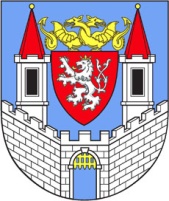 Karlovo náměstí 78280 02 Kolín II. ŽÁDOST o přechod nájmu bytu – následky smrti nájemce                  dle  § 2279 – 2284 zákona 89/2012 Sb., občanský zákoník  Žádám tímto o vydání osvědčení o přechodu nájmu bytu po zemřelém dosavadním nájemci:Jméno a příjmení: …………………………………………………………………………………………………Datum narození: …………………………………………………………………………………………………..Datum úmrtí: ……………………………………………………………………………………………………….Údaje o bytové jednotceŽadatel(é)Jméno a příjmení:       ……………………………………………………………………………………………………Datum narození: …………………………..………………………………………………………………………….......Stav (svobodný, ženatý, rozvedený, apod.): …………………………………………………………………..........Trvalé bydliště: ............................................................................................................................................Příbuzenský vztah k zemřelému: ……………………………………………………………………………………….S dosavadním nájemcem jsem bydlel ve společné domácnosti ve výše uvedeném bytě od………………………………………………………………………………………………………………………………Společnou domácnost s dosavadním nájemcem níže uvedeného bytu mohou prokázat tito svědkové:Jméno a příjmení, datum narození, trvalé bydliště: ……………………………………………………..................………………………………………………………………………………………………………………………………………………………………………………………………………………………………………………………………Na evidenci obyvatel MěÚ Kolín  jsem v tomto bytě hlášen k trvalému pobytu od: ……………………….V bytě jsem evidenčně hlášen a za mou osobu je hrazena záloha na služby od ……………………………….S dosavadním nájemcem v době přechodu nájmu bytu mimo mne bydlel:Jméno a příjmení, datum narození, příbuzenský vztah: …………………………………………………….............………………………………………………………………………………………………………………………………Prohlašuji, že nejsem vlastníkem žádné jiné bytové jednotky a že všechny údaje uvedené                  
v žádosti jsou pravdivé.                                                                                                             …………………………………V Kolíně dne:                                                                                         ověřený podpis žadatele(ů)č. bytuvelikostpodl.č. p.uliceKolín